Programme du Bric à Brac – Décembre 2022Le Bric à Brac est ouvert le lundi et le mardi de 9h30 à 12h, le mercredi de 13h30 à 16h et le jeudi de 10h à 15h.Infos et inscriptions aux repas et activités, au Bric à Brac.Jeudi 1 décembre  		12h00 : Cuisse de poulet, poireau, riz et sauce moutarde à l’ancienne : 3,50€ sur inscriptionVendredi 2 décembre	09h30 : Activité libre : balade sucrée (Kévin et Adrien)                                                   14h00 : Dé Botté (Mégane)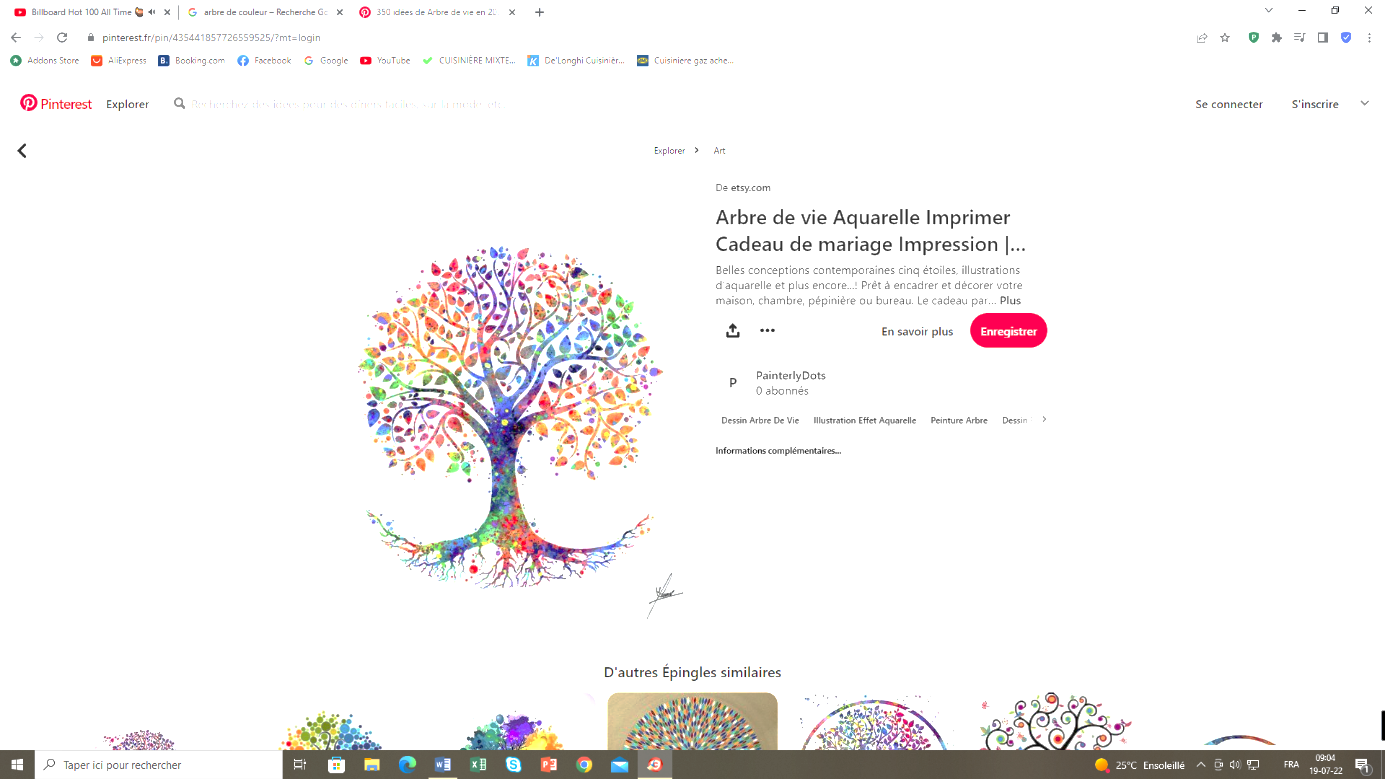       Lundi 5 décembre	 	Fermé     Mardi 6 décembre		09h30 : Petit déjeuner de Saint Nicolas – brioche, chocolat chaud maison, clémentines sur inscription 2,5€                                                   13h30 : Multimédia (Mégane) Mercredi 7 décembre          	14h00 : Atelier d’écriture (Kévin) - 5 placesJeudi 8 décembre		10h00 : Cinéclub à la maison des associations (Géry) - 4 places. Prix : 1€12h00 : Hachis Parmentier : 3,50€ sur inscriptionVendredi 9 décembre 	09h30 : CuiZine (Fabien et François) - 5 places.Mardi 13 décembre		10h30 : Jeu du dessin- 3 places13h30 : Multimédia (Mégane)Mercredi 14 décembre         20h00 : « Restes » spectacle à la Maison de la Culture (Fabrice et LN) – Prix : 1,25€Jeudi 15 décembre		12h00 : Rata carottes et saucisses : 3,50€ sur inscriptionVendredi 16 décembre	Marché de Noël à Lille (Mégane et François) Rdv à 10h à la gare - Prix : 10€ pour le trainMardi 20 décembre		13h30 : Multimédia (Mégane)Mercredi 21décembre          FerméJeudi 22 décembre		Fermé le matin - 10h00 : Cinéclub à la maison des associations (Géry) - 4 places. Prix : 1€12h00-16h00 : Repas de Noël (sur inscription)  infos au verso   Vendredi 23 décembre	12h00 : Resto Chinois -  PRIX : 19€ (formule à volonté) -  RDV  à 12h au BàB   Mardi 27 décembre 		13h30	: Gym douce / relaxation au Bric à Brac – 4 places    Jeudi 29 décembre                10h00-15h00 : OuvertVendredi 30 décembre	10h00 – 12h00 : Ouvert - Viennoiseries offertesREPAS DE NOEL ,22 décembre 12h-16hInscriptions au Bric à Brac à partir du 24 novembre à 10h30 !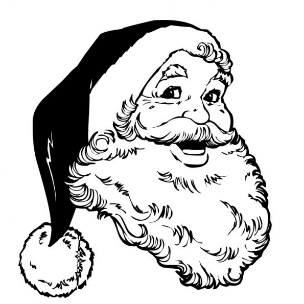 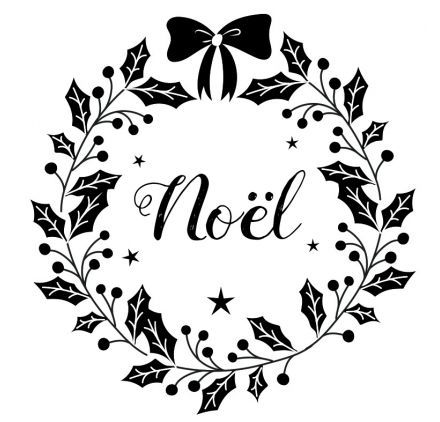 PRIX : 8€	                           « Les années 80-90 ».Ambiance musicale et micro libre. MENU DE NOELAPERO :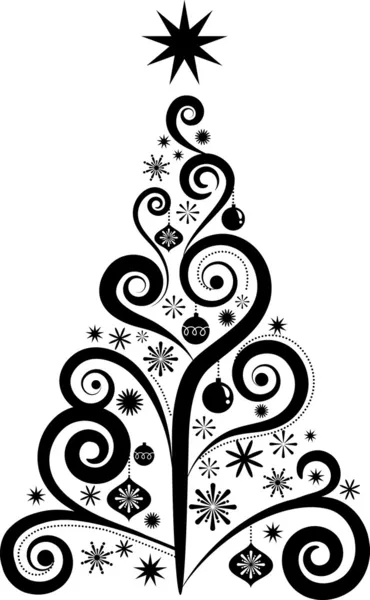 Mocktail gingembre/romarin + chipsENTREE :Velouté de chicons + chips de fromage + croutons à l’ailPLAT :Blanc de poulet sauce champignon accompagné d’un gratin dauphinois et de carottes sautées au romarin et cuminDESSERT : Mousse au chocolat